Raport z konsultacji społecznych projektu uchwały Rady Gminy Jarczów w sprawie określenia zasad wyznaczania składu 
oraz zasad działania Komitetu Rewitalizacji Gminy Jarczów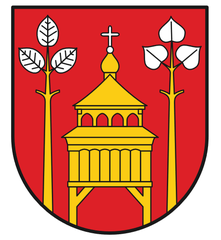 Jarczów, grudzień 2023 r.PODSTAWA PRAWNAZe względu na potrzebę przeprowadzenia procesu rewitalizacji, Gmina Jarczów przystąpiła do sporządzenia Gminnego Programu Rewitalizacji Gminy Jarczów na lata 2021-2030. Zgodnie z ustawą o rewitalizacji z dnia 9 października 2015 r. w 2022 roku Gmina Jarczów przystąpiła do wyznaczenia obszaru zdegradowanego i obszaru rewitalizacji, a następnie do sporządzenia Gminnego Programu Rewitalizacji Gminy Jarczów na lata 2021-2030 a także rozpoczęła prace nad powołaniem Komitetu Rewitalizacji. Artykuł 7 ustawy o rewitalizacji w następujący sposób definiuje i określa funkcjonowanie Komitetu:Komitet Rewitalizacji stanowi forum współpracy i dialogu interesariuszy z organami gminy w sprawach dotyczących przygotowania, prowadzenia i oceny rewitalizacji oraz pełni funkcję opiniodawczo-doradczą wójta, burmistrza albo prezydenta miasta. Dopuszcza się powołanie osobnych Komitetów Rewitalizacji dla wyznaczonych podobszarów rewitalizacji.Zasady wyznaczania składu oraz zasady działania Komitetu Rewitalizacji ustala się, uwzględniając funkcję Komitetu, o której mowa w ust. 1, oraz zapewniając wyłanianie przez interesariuszy ich przedstawicieli.Zasady, o których mowa w ust. 2, określa, w drodze uchwały, rada gminy przed uchwaleniem gminnego programu rewitalizacji. Podjęcie uchwały jest poprzedzone konsultacjami społecznymi. Uchwała nie stanowi aktu prawa miejscowego.Wójt, burmistrz albo prezydent miasta niezwłocznie po podjęciu przez radę gminy uchwały, o której mowa w ust. 3, powołuje, w drodze zarządzenia, Komitet Rewitalizacji. W przypadku gdy Komitet Rewitalizacji został powołany przed uchwaleniem gminnego programu rewitalizacji, w programie tym określa się niezbędne zmiany w uchwale, o której mowa w ust. 3, w tym dotyczące powołania Komitetu Rewitalizacji dla podobszaru rewitalizacji objętego tym programem.Zmiana uchwały, o której mowa w ust. 3, w sposób zgodny z gminnym programem rewitalizacji, następuje niezwłocznie po uchwaleniu tego programu. Po zmianie uchwały wójt, burmistrz albo prezydent miasta zmienia zarządzenie powołujące Komitet Rewitalizacji.Obsługę organizacyjną Komitetu Rewitalizacji zapewnia wójt, burmistrz albo prezydent miasta.W przypadku gdy Komitet Rewitalizacji zajmuje stanowisko w drodze głosowania, przedstawiciele gminy, gminnych jednostek organizacyjnych, w tym gminnych osób prawnych, nie biorą udziału w głosowaniu, jeżeli dotyczy ono projektów dokumentów, których opracowanie jest zadaniem wójta, burmistrza albo prezydenta miasta.Zgodnie z ww. ustawą, działania partycypacyjne obejmują przygotowanie, prowadzenie i ocenę rewitalizacji w sposób zapewniający aktywny udział interesariuszy, w tym poprzez uczestnictwo w konsultacjach społecznych oraz w pracach Komitetu Rewitalizacji.Wójt Gminy Jarczów, powiadomił obwieszczeniem o rozpoczęciu konsultacji społecznych, które trwały od 07.11.2023 r. do 12.12.2023 r. Przedmiotem konsultacji był projekt uchwały Rady Gminy Jarczów w sprawie określenia zasad wyznaczania składu oraz zasad działania Komitetu Rewitalizacji.Celem konsultacji było poznanie potrzeb i oczekiwań interesariuszy procesu rewitalizacji Gminy Jarczów dotyczących zasad wyznaczania składu oraz działania Komitetu Rewitalizacji. Zasady te zostały zawarte w projekcie uchwały.SPOSÓB PRZEPROWADZENIA KONSULTACJI SPOŁECZNYCH Zgodnie z art. 6 ustawy o rewitalizacji Wójt Gminy Jarczów, powiadomił obwieszczeniem o rozpoczęciu konsultacji społecznych dotyczących projektu uchwały Rady Gminy Jarczów w sprawie określenia zasad wyznaczania składu oraz zasad działania Komitetu Rewitalizacji, które trwały od 07.11.2023 r. do 12.12.2023 r. O przebiegu procesu konsultacyjnego oraz o formach, w jakich był on prowadzony, interesariusze procesu rewitalizacji zostali powiadomieni poprzez umieszczenie informacji do publicznej wiadomości:w Biuletynie Informacji Publicznej na stronie Biuletyn Informacji Publicznej Urzędu Gminy Jarczów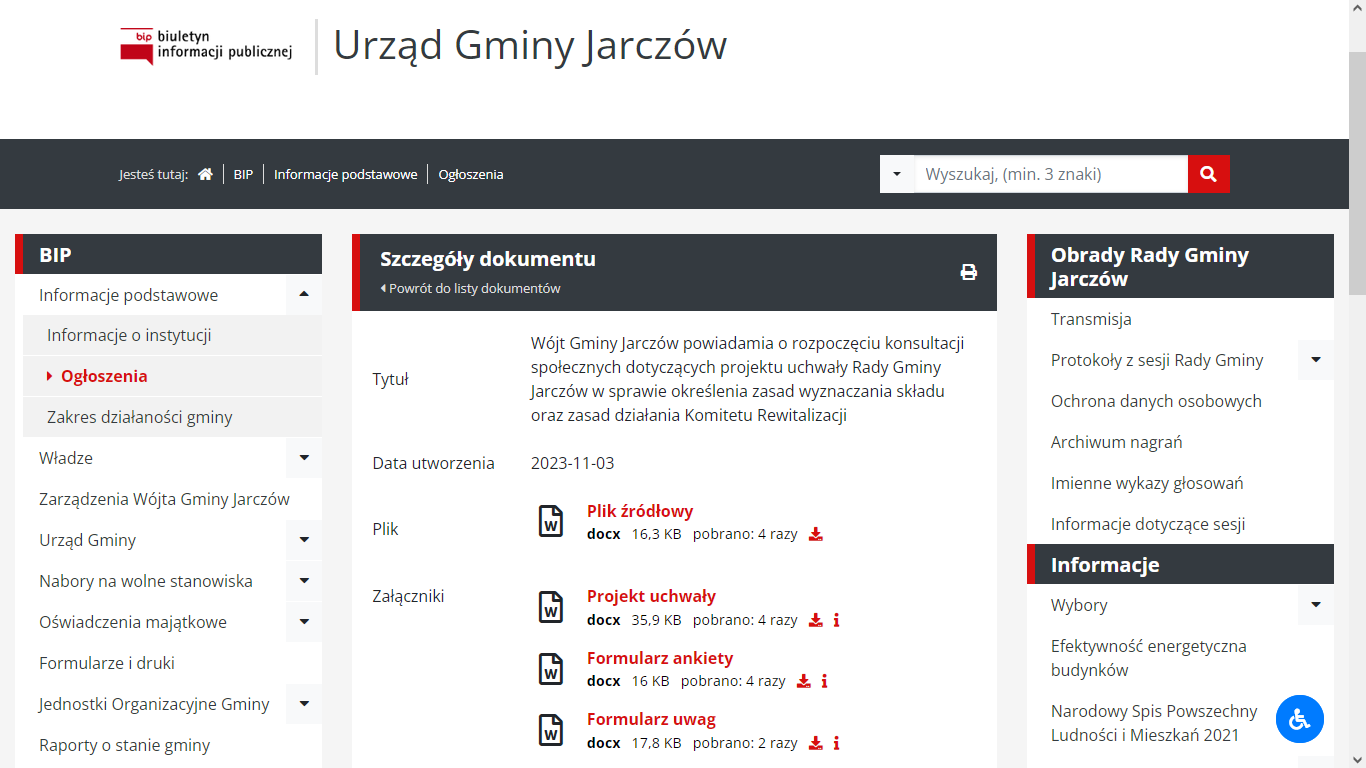 na stronie internetowej Gminy Jarczów 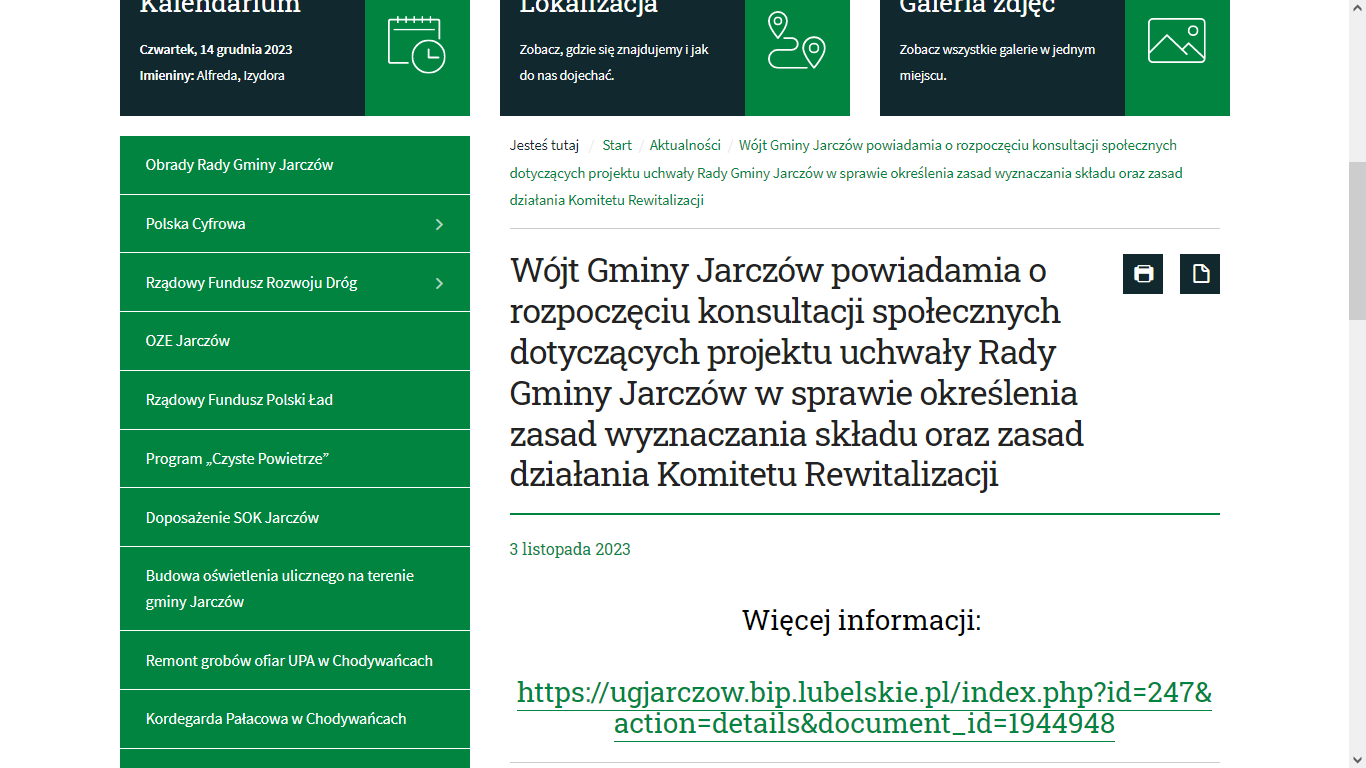 na tablicach informacyjnych w sołectwach na terenie gminyprzez publikację w prasie w rozumieniu art. 7 ust. 2 pkt 1 ustawy z dnia 26 stycznia 1984 r. – Prawo prasowe (Dz. U. z 2018 r. poz. 1914).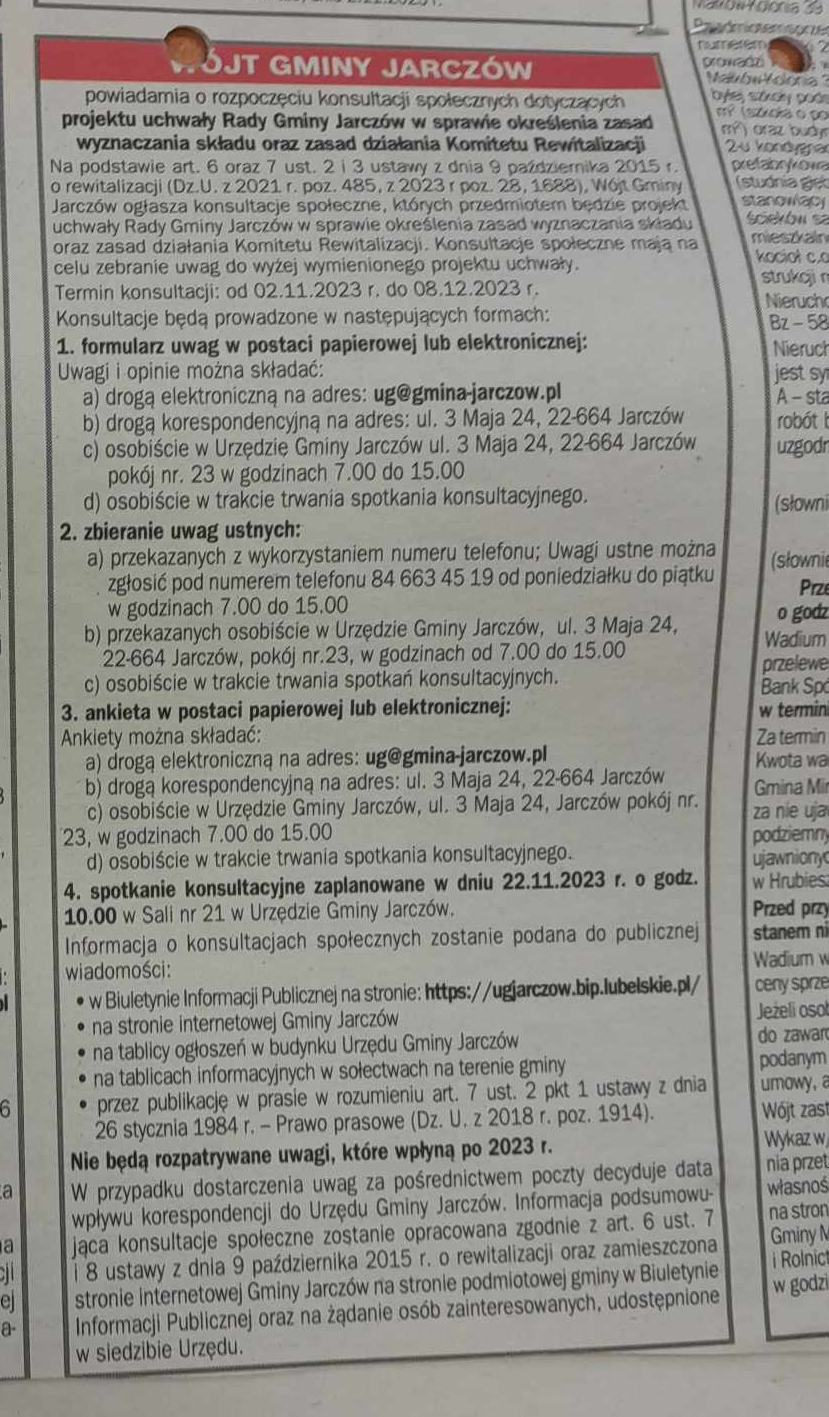 Konsultacje społeczne prowadzone były w następujących formach:formularz uwag w postaci papierowej lub elektronicznej:Uwagi i opinie można było składać:drogą elektroniczną na adres e-mail: ug@gmina-jarczow.pldrogą korespondencyjną na adres: ul. 3 Maja 24, 22-664 Jarczówosobiście w Urzędzie Gminy Jarczów ul. 3 Maja 24, 22-664 Jarczów pokój nr 23 w godzinach 7:00 do 15:00osobiście w trakcie trwania spotkania konsultacyjnego.zbieranie uwag ustnych:przekazanych z wykorzystaniem numeru telefonu; uwagi ustne można było zgłosić pod numerem telefonu 84 663 45 19 od poniedziałku do piątku w godzinach 7:00 do 15:00przekazanych osobiście w Urzędzie Gminy Jarczów, ul. 3 Maja 24, 22-664 Jarczów, pokój nr 23, w godzinach od 7;00 do 15;00osobiście w trakcie trwania spotkania konsultacyjnego.ankieta w postaci papierowej lub elektronicznej:Ankiety można było składać:drogą elektroniczną na adres e-mail: ug@gmina-jarczow.pldrogą korespondencyjną na adres: ul. 3 Maja 24, 22-664 Jarczówosobiście w Urzędzie Gminy Jarczów, ul. 3 Maja 24, Jarczów pokój nr 23, osobiście w trakcie trwania spotkania konsultacyjnego.spotkanie konsultacyjne odbyło się w dniu 22.11.2023 r. o godz. 10:00 w Sali nr 21 w Urzędzie Gminy Jarczów.WYNIKI KONSULTACJI SPOŁECZNYCHW procesie konsultacji uruchomiono badanie ankietowe służące poznaniu opinii publicznej dotyczącej określania zasad wyznaczania składu i działania Komitetu Rewitalizacji. Ankieta miała charakter anonimowy. Badanie prowadzono z użyciem formularza ankiety umieszczonej na stronie internetowej oraz w siedzibie Urzędu Gminy Jarczów. W trakcie trwania konsultacji wpłynęło 9 ankiet. Ankieta składała się z siedmiu pytań zamkniętych. Pytania wraz z odpowiedziami prezentują się następująco:Czy uważa Pan/Pani, że mieszkańcy i inni interesariusze powinni być zaangażowani w proces rewitalizacji?Czy Pana/Pani zdaniem interesariusze wystarczająco angażują się w proces rewitalizacji?Czy w Pana/Pani otoczeniu są osoby zaangażowane w proces rewitalizacji?Czy Pan/Pani bierze pod uwagę możliwość uczestniczenia w pracach Komitetu Rewitalizacji?Czy właściwie zaplanowano skład Komitetu Rewitalizacji w projekcie uchwały?Czy zaproponowany sposób wyłaniania składu Komitetu Rewitalizacji zapewni zaangażowanie wszystkich grup interesariuszy w proces rewitalizacji Gminy Jarczów?Czy zaproponowany sposób funkcjonowania Komitetu Rewitalizacji przyczyni się do zaangażowania wszystkich grup interesariuszy w proces rewitalizacji Gminy Jarczów?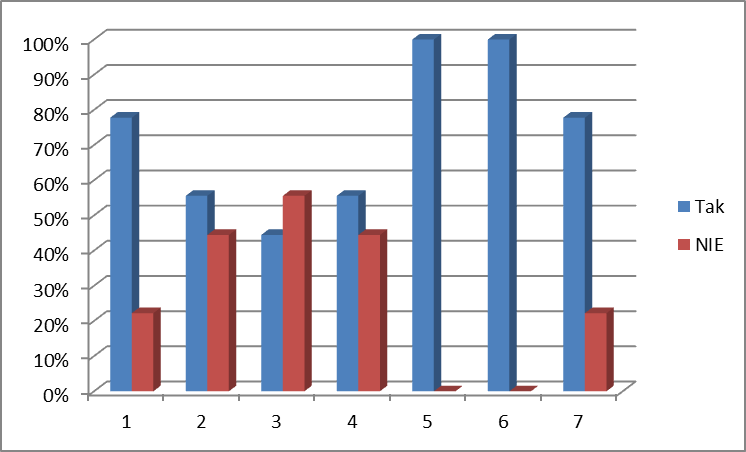 Źródło: Opracowanie własneZ analizy przedłożonych ankiet wynika, że ankietowani mieszkańcy są świadomi dziejących się procesów rewitalizacji i wyrażają zainteresowanie zaangażowaniem się w proces Komitetu Rewitalizacji. W większości zgadzają się z regulaminem określającym zasady wyznaczania składu oraz zasady działania Komitetu Rewitalizacji Gminy Jarczów.Do Urzędu Gminy nie wpłynął żaden formularz zgłaszania uwag.Ponadto w spotkaniu, które odbyło się w dniu 22.11.2023 r. uczestniczyło 5 osób. Na spotkaniu omówiony został projekt uchwały w sprawie określenia zasad wyznaczania składu oraz zasad działania Komitetu Rewitalizacji. Padły wstępne deklaracje uczestnictwa w otwartym naborze do Komitetu Rewitalizacji, który ogłoszony zostanie po uchwaleniu konsultowanego projektu uchwały. Żaden z uczestników nie wniósł zastrzeżeń co do zapisów projektu uchwały.DOSTĘPNOŚĆ W REWITALIZACJIDostępność jest jednym z podstawowych praw człowieka. Swobodny dostęp do dóbr, usług oraz możliwość udziału w życiu społecznym i publicznym na równi dla wszystkich jest podstawową miarą jakości życia.Konsultacje przeprowadzone zostały zgodnie z projektem wytycznych dotyczących realizacji zasad równościowych w ramach funduszy UE na lata 2021-2027 tj. zapobieganie wszelkiej dyskryminacji ze względu na różne przesłanki, w tym: płeć, rasę, kolor skóry, pochodzenie etniczne lub społeczne, cechy genetyczne, język, religię lub przekonania, poglądy polityczne lub wszelkie inne poglądy, przynależność do mniejszości narodowej, majątek, urodzenie, niepełnosprawność, wiek lub orientację seksualną.Racjonalne usprawnienia podczas przebiegu konsultacji:Dostosowanie budynku: do budynku Urzędu Gminy prowadzi wejście od ul. 3 Maja - schody i podjazd dla osób niepełnosprawnych poruszających się na wózkach inwalidzkich,w budynku na parterze znajduje się toaleta dostosowana dla potrzeb osób niepełnosprawnych,Istnieje możliwość obsługi osób słabosłyszących/niesłyszących w języku migowym po uprzednim powiadomieniu i umówieniu wizyty interesanta,przy budynku urzędu znajdują się wyznaczone dwa miejsca parkingowe dla osób niepełnosprawnych jedno od ulicy 3 Maja natomiast drugie od ulicy Piłsudskiego przy Samorządowym Ośrodku Kultury i siedzibie OSP Jarczów,do budynku i jego pomieszczeń można wejść z psem asystującym i psem przewodnikiem Dostosowanie komputerów: przystosowanie komputera w ogólnodostępny program mówiący, powiększający czcionkę.Dostosowanie materiałów projektowych/szkoleniowych (udostępnione dokumenty opracowane zostały zgodnie z zasadami dostępności cyfrowej):tekst wyrównany do lewej strony,wyrazy nie dzielone,tekst „rozstrzelony”,czcionka bezszeryfowa,czcionka o rozmiarze minimum 12 punktów,interlinia między wierszami minimum 1,15 punktów,zastosowanie wbudowanych stylów,brak pionowych tekstów,listy elementów wstawiane za pomocą edytora tekstu,powtarzanie wierszy nagłówka na kolejnych stronach dokumentu,stosowanie tekstów alternatywnych.Materiały drukowane, były przygotowane z zachowaniem wyżej wymienionych zasad.Zapewnienie specjalistycznego wsparcia:osoby słabosłyszące/niesłyszące miały możliwość obsługi w języku migowym,budynek umożliwiał wstęp osobie korzystającej z psa asystującego,Dostosowanie strony internetowej:Zastosowanie standardów WCAG.Możliwość komunikacji w innej formie: e-mail, SMS, pisząc na kartce,Możliwość połączenia z tłumaczem.Dostępność dla zainteresowanych oraz na etapie opracowywania dokumentów koordynatora do spraw dostępności.PODSUMOWANIEW ramach konsultacji, których podsumowanie zawiera niniejszy raport, zapewniony został udział różnych grup interesariuszy procesu rewitalizacji. Przeprowadzone konsultacje społeczne dotyczące projektu uchwały Rady Gminy Jarczów w sprawie określenia zasad wyznaczania składu oraz zasad działania Komitetu Rewitalizacji pozwoliły poznać opinie i uwagi interesariuszy rewitalizacji odnośnie proponowanych zasad wyznaczania składu oraz działania Komitetu Rewitalizacji.Biorąc pod uwagę, iż w trakcie konsultacji społecznych nie wpłynęły uwagi do projektu uchwały Rady Gminy Jarczów w określenia zasad wyznaczania składu oraz zasad działania Komitetu Rewitalizacji, zostanie ona przedstawiona na najbliższej sesji Rady Gminy Jarczów w niezmienionej formie.Wynik konsultacji społecznych: zatwierdzenie projektu uchwały w sprawie określenia zasad wyznaczania składu oraz zasad działania Komitetu Rewitalizacji.